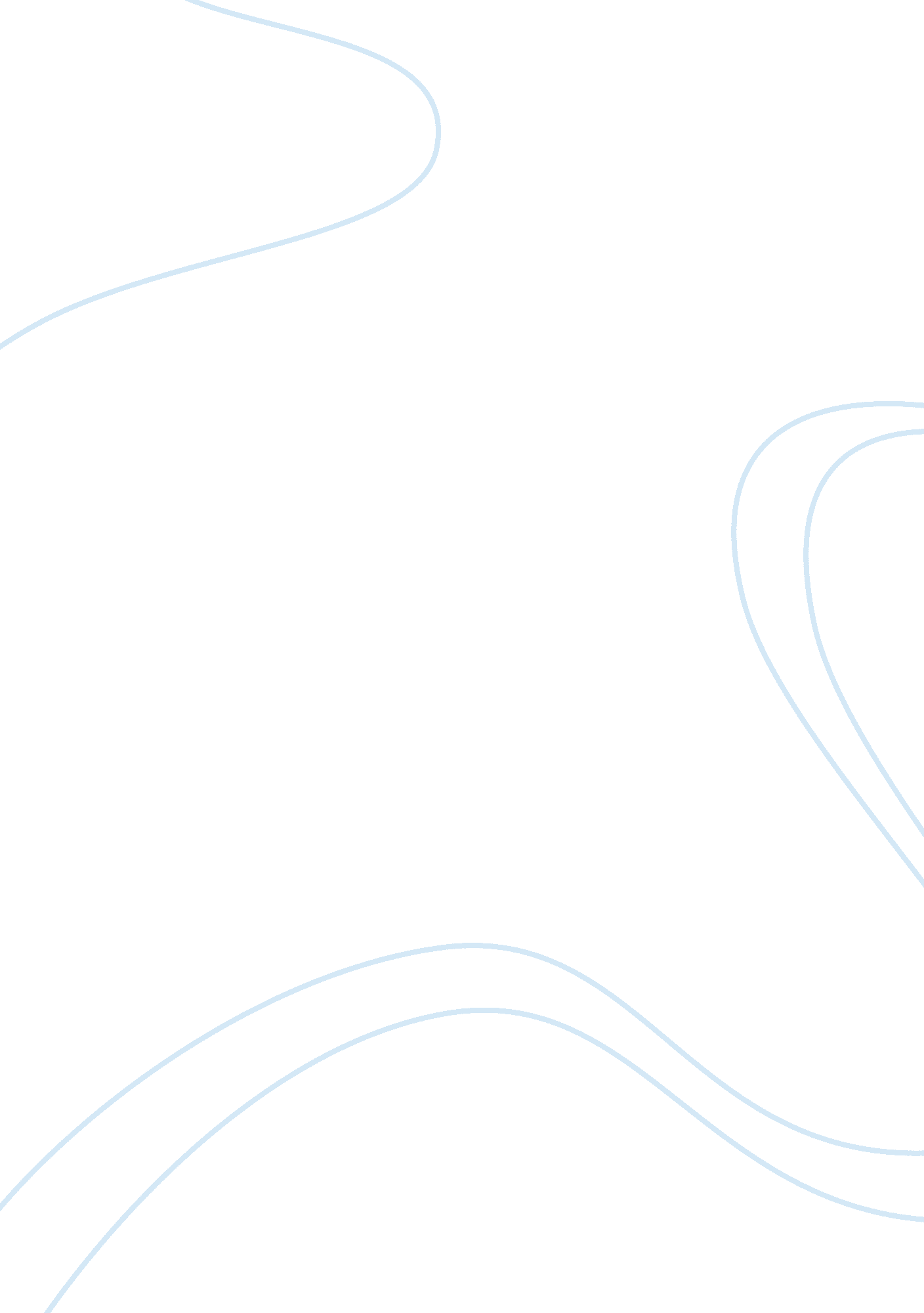 The effects of employee motivation and job satisfaction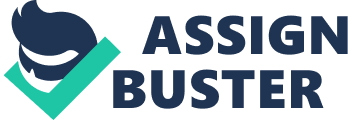 Contents A A survey of this research is on the effects of employee motive and occupation satisfaction to CIMB Bank Berhdad. CIMB Bank Berhdad is a bank that CIMB Group is Malaysia ‘ s 2nd largest fiscal services supplier and one of Southeast Asia ‘ s taking cosmopolitan banking groups. Once known as Bumiputra-Commerce Holdings Berhad, it has been listed on the Main Board of Bursa Malaysia, the state ‘ s stock exchange since 1987. As atA 20 November 2009, CIMB Group was the 3rd largest company on Bursa Malaysia with a market capitalization of about RM46. 6 billion. CIMB Group is besides the bulk stockholder of Bank CIMB Niaga in Indonesia, and the individual largest stockholder of CIMB Thai in Thailand. ( CIMB, 2010 ) CIMB Group offers a full scope of fiscal merchandises and services, covering corporate and investing banking, consumer banking, exchequer, insurance and plus direction. We operate our concern on a double banking footing through three chief trade name entities – CIMB Bank, CIMB Investment Bank and CIMB Islamic – giving clients a pick of both conventional and Muslim solutions. ( CIMB, 2010 ) As a regional cosmopolitan bank, CIMB Group serves everyone from all walks of life in Malaysia and throughout the part, including big regional corporations, domestic listed companies, entrepreneurial start-ups, high net worth persons, pensionaries and kids. With entire staff strength of 36, 000, the Group reaches 58 % of the ASEAN population, stand foring 80 % of ASEAN ‘ s gross domestic merchandise. Our retail web of 1, 150 subdivisions is the largest in the Southeast Asiatic part. ( CIMB, 2010 ) Headquartered in Kuala Lumpur, CIMB Group ‘ s chief markets are Malaysia, Indonesia, Thailand and Singapore, states in which we have full universal banking capablenesss. Our presence in 11 states covers South East Asia and major planetary fiscal Centres, every bit good as states with which our South East Asiatic clients have important concern and investing traffics. ( CIMB, 2010 ) In add-on, we extend our regional range and scope of merchandises and services through strategic partnerships. Our spouses include the Principal Financial Group, Aviva plc, Allianz Malaysia Berhad, AIA Berhad, Sun Life Financial, Mapletree Capital Management, Bank of Tokyo-Mitsubishi UFJ, Standard Bank plc, Daishin Securities, the Kanoo Group, Malaysia Airlines, International Currency Exchange, EDS, Petronas Dagangan, Proton, Pos Malaysia, 7-11, Singer Malaysia and many more. ( CIMB, 2010 ) Problem Statement This research on CIMB BANK BERHAD is will place the factor that affects of employee motive and occupation satisfaction to CIMB BANK BERHAD. And to further place the effects of these strategies. A Aims of the research These aims are paying attending to the jobs and aims that are selected to clear up the intended information and besides be able to deduce specific information that are non limited by the old inquiries. This survey intended to acquire the suited information to assist in constructing the proper appraisal. This includes: A To find methods that CIMB BANK BERHAD pattern to animate or actuate their employees. To find the complete schemes by CIMB BANK BERHAD in giving occupation satisfaction to their employees. To make an appropriate solution for CIMB BANK BERHAD jobs. A Scope of the Study A The range of the survey is relied on the employees of CIMB BANK BERHAD. This focuses on determine which factors create desirable influence to their employees towards satisfaction. And to cognize what factors of independent variables that could hold the greatest impact on employees satisfaction.-studying the factors that lead to employees loyal with CIMB BANK Significance of the StudyA This research was created to grok the important factors of employees ‘ fulfilment to enable efficiency, quality, service, and trueness to CIMB BANK. Definition of TermsA Job Satisfaction Employee Motivation Herzberg ‘ s motivation-hygiene theory Maslow ‘ s hierarchy of demands Research Hypothesis Hypothesis 1 H1: This survey shows that equal wage or pecuniary income plays a major function in leting employees to be satisfied in their occupations. H0: There is no important relationship between wage and occupation satisfactionA Hypothesis 2 H1: This survey shows that work acknowledgment plays a function to hold a sense of importance and motivates employees to work diligently. H0: There is no important relationship between work acknowledgment and occupation satisfaction. A Hypothesis 3 H1: This survey shows giving professional growing to employees such as preparations, seminars, etc. allows employees to hold mental growing which they apply to their day-to-day responsibilities as employees. H0: There is no important relationship between professional growing to employee ‘ s creativeness and development. A A Literary Review Herzberg ‘ s Motivation-Hygiene Theory Let me paraphrase the perennial inquiry this manner: How make you put in a generator in an employee? A brief reappraisal of my motivation-hygiene theory of occupation attitudes is required earlier theoretical and practical suggestions can be offered. The theory was first drawn from an scrutiny of events in the lives of applied scientists and comptrollers. At least 16 other probes, utilizing a broad assortment of populations ( including some in the Communist states ) , have since been completed, doing the original research one of the most replicated surveies in the field of occupation attitudes. The findings of these surveies, along with documentation from many other probes utilizing different processs, suggest that the factors involved in bring forthing occupation satisfaction ( and motive ) are separate and distinguishable from the factors that lead to occupation dissatisfaction. Since separate factors need to be considered, depending on whether occupation satisfaction or occupation dissatisfaction is being examined, it follows that these two feelings are non antonyms of each other. The antonym of occupation satisfaction is non occupation dissatisfaction but, instead, no occupation satisfaction ; and likewise, the antonym of occupation dissatisfaction is non occupation satisfaction, but no occupation dissatisfaction. Stating the construct presents a job in semantics, for we usually think of satisfaction and dissatisfaction as antonyms – i. e. , what is non hearty must be dissatisfying, and frailty versa. But when it comes to understanding the behaviour of people in their occupations, more than a drama on words is involved. Two different demands of human existences are involved here. One set of demands can be thought of as stemming from world ‘ s carnal nature – the constitutional thrust to avoid hurting from the environment, plus all the erudite thrusts that become conditioned to the basic biological demands. For illustration, hungriness, a basic biological thrust, makes it necessary to gain money, and so money becomes a specific thrust. The other set of demands relates to that alone human feature, the ability to accomplish and, through accomplishment, to see psychological growing ; in the industrial scene, they are the occupation content. Contrariwise, the stimulations bring oning painavoidance behaviour are found in the occupation environment. The growing or incentive factors that are intrinsic to the occupation are: accomplishment, acknowledgment for accomplishment, the work itself, duty, and growing or promotion. The dissatisfaction turning away or hygiene ( KITA ) factors that are extrinsic to the occupation include: company policy and disposal, supervising, interpersonal relationships, working conditions, wage, position, and security. A complex of the factors that are involved in doing occupation satisfaction and occupation dissatisfaction, drawn from samples of 1, 685 employees, is shown in the figure Factors Affecting Job Attitudes below. The consequences indicate that incentives were the primary cause of satisfaction, and hygiene factors the primary cause of sadness on the occupation. The employees, studied in 12 different probes, included lower degree supervisors, professional adult females, agricultural decision makers, work forces about to retire from direction places, hospital care forces, fabricating supervisors, nurses, nutrient animal trainers, military officers, applied scientists, scientists, housekeepers, instructors, technicians, female assembly programs, comptrollers, Finnish chiefs, and Magyar applied scientists. They were asked what occupation events had occurred in their work that had led to extreme satisfaction or utmost dissatisfaction their portion. Their responses are broken down in the exhibit into per centums of entire “ positive ” occupation events and of entire “ negative ” occupation events. ( The figures total more than 100 % on both the “ hygiene ” and “ incentives ” sides because frequently at least two factors can be attributed to a individual event ; promotion, for case, frequently accompanies premise of duty. ) To exemplify, a typical response affecting accomplishment that had a negative consequence for the employee was, “ I was unhappy because I did n’t make the occupation successfully. ” A typical response in the little figure of positive occupation events in the company policy and disposal grouping was, “ I was happy because the company reorganized the subdivision so that I did n’t describe any longer to the cat I did n’t acquire along with. ” As the lower right-hand portion of the figure shows, of all the factors lending to occupation satisfaction, 81 % were incentives. And of all the factors lending to the employees ‘ dissatisfaction over their work, 69 % involved hygiene elements. The term occupation enrichment describes this embryologic motion. An older term, occupation expansion, should be avoided because it is associated with past failures stemming from a misinterpretation of the job. Job enrichment provides the chance for the employee ‘ s psychological growing, while occupation enlargement simply makes a occupation structurally bigger. Since scientific occupation enrichment is really new, this article merely suggests the rules and practical stairss that have late emerged from several successful experiments in industry. Maslow ‘ s Hierarchy of Needs Abraham Maslow developed the Hierarchy of Needs theoretical account in 1940-50 ‘ s USA, and the Hierarchy of Needs theory remains valid today for understanding human motive, direction preparation, and personal development. Indeed, Maslow ‘ s thoughts environing the Hierarchy of Needs refering the duty of employers to supply a workplace environment that encourages and enables employees to carry through their ain alone potency ( self-actualization ) are today more relevant than of all time. Abraham Maslow ‘ s book Motivation and Personality, published in 1954 ( 2nd edition 1970 ) introduced the Hierarchy of Needs, and Maslow extended his thoughts in other work, notably his ulterior book Toward A Psychology Of Being, a important and relevant commentary, which has been revised in recent times by Richard Lowry, who is in his ain right a taking academic in the field of motivational psychological science. Abraham Maslow was born in New York in 1908 and died in 1970, although assorted publications appear in Maslow ‘ s name in ulterior old ages. Maslow ‘ s PhD in psychological science in 1934 at the University of Wisconsin formed the footing of his motivational research, ab initio analyzing Macaca mulatta monkeys. Maslow subsequently moved to New York ‘ s Brooklyn College. Maslow ‘ s original five-stage Hierarchy of Needs theoretical account is clearly and straight attributable to Maslow ; ulterior versions with added motivational phases are non so clearly attributable. Maslow ‘ s Hierarchy of Needs has been extended through reading of Maslow ‘ s work by other people, and these augmented theoretical accounts and diagrams are shown as the altered seven and eight-stage Hierarchy of Needs theoretical accounts below. There is some uncertainness as to how and when these extra three phases ( six, 7th and 8th – ‘ Cognitive ‘ , ‘ Aesthetic ‘ , and ‘ Transcendence ‘ ) came to be added, and by whom, to the Hierarchy of Needs theoretical account, and many people consider Maslow ‘ s ‘ original ‘ five-stage Hierarchy Of Needs theoretical account to be the unequivocal ( and absolutely equal ) construct. Each of us is motivated by demands. Our most basic demands are inborn, holding evolved over 10s of 1000s of old ages. Abraham Maslow ‘ s Hierarchy of Needs helps to explicate how these demands motivate us all. Maslow ‘ s Hierarchy of Needs provinces that we must fulfill each demand in bend, get downing with the first, which deals with the most obvious demands for endurance itself. Merely when the lower order demands of physical and emotional wellbeing are satisfied are we concerned with the higher order demands of influence and personal development. Conversely, if the things that satisfy our lower order demands are swept off, we are no longer concerned about the care of our higher order demands. Maslow ‘ s original Hierarchy of Needs theoretical account was developed between 1943-1954, and foremost widely published in Motivation and Personality in 1954. At this clip the Hierarchy of Needs theoretical account comprised five demands. This original version remains for most people the unequivocal Hierarchy of Needs. 1. Biological and Physiological demands – air, nutrient, drink, shelter, heat, sex, slumber, etc. 2. Safety needs – protection from elements, security, order, jurisprudence, bounds, stableness, etc. 3. Belongingness and Love needs – work group, household, fondness, relationships, etc. 4. Esteem needs – self-pride, accomplishment, command, independency, position, laterality, prestigiousness, managerial duty, etc. 5. Self-Actualization needs – gaining personal potency, self-fulfillment, seeking personal growing and extremum experiences. Abraham Maslow created the original five flat Hierarchy of Needs theoretical account, and for many this remains wholly equal for its intent. The seven and eight degree ‘ hierarchy of demands ‘ theoretical accounts are ulterior versions by others. Arguably, the original five-level theoretical account includes the ulterior extra sixth, 7th and 8th ( ‘ Cognitive ‘ , ‘ Aesthetic ‘ , and ‘ Transcendence ‘ ) degrees within the original ‘ Self-Actualization ‘ degree 5, since each one of the ‘ new ‘ incentives concerns an country of self-development and self-fulfilment that is rooted in self-actualization ‘ growth ‘ , and is clearly different to any of the old 1-4 degree ‘ deficiency ‘ incentives. For many people, self-actualizing normally involves each and every one of the freshly added drivers. As such, the original five-level Hierarchy of Needs theoretical account remains a unequivocal classical representation of human motive ; and the ulterior versions pMaslow ‘ s Hierarchy of Needs is an first-class theoretical account for understanding human motive, but it is a wide construct. If you are puzzled as to how to associate given behaviors to the Hierarchy it could be that your definition of the behavior needs refinement. For illustration, ‘ where does ‘ doing things for merriment ‘ tantrum into the theoretical account? The reply is that it ca n’t until you define ‘ doing things for merriment ‘ more accurately. You ‘ d necessitate to specify more exactly each given state of affairs where a individual is ‘ doing things for merriment ‘ in order to analyze motive harmonizing to Maslow ‘ s Hierarchy, since the ‘ fun ‘ activity motivation can potentially be portion any of the five original Maslow demands. Understanding whether endeavoring to accomplish a peculiar demand or purpose is ‘ fun ‘ can supply a helpful footing for placing a Maslow driver within a given behavior, and thereby to measure where a peculiar behavior tantrums into the modelerhaps serve best to exemplify facets of self-actualization. Michael Carey makes a strong statement about the function of persons and squads within a turning organisation. “ All entrepreneurial concerns need the thrust and vision of one person to do them go on ; but I ‘ ve ne’er seen a successful concern that entirely depends on one individual to be successful ” . Recognizing and accepting the necessity for alteration is an of import measure in successful direction. Assorted taking international fi nancial publications including Best Debt House, Best Equity House & A ; Best M & A ; A house from Euromoney, Best Local Investment Bank, Best Local Brokerage and Best Overall Country Research from FinanceAsia. The company has besides finished its topographic point in the part of human resources, with CIMB capturing the National Human Resource Excellence Award in 2002. A twelvemonth predating the aggregation determined to unify its internal procedure by centralising the human ownerships map in its topographic point of holding individual HR sections in the group ‘ s subordinate. With an long-drawn-out, federal HR Department, there was a pressing demand to tap on proficient invention to acquire better commercialism procedure and prepared efficiencies. This encouraged CIMB to form eHR, an electronic human resources workflow answer urbanized on the Microsoft platform by Microsoft Gold Certifi erectile dysfunction associate, Mesiniaga Bhd. Up boulder clay so, the procedure in the HR subdivision were fundamentally physically driven. Other cardinal challenge which CIMB faced after that were complexness in path the position of staff demands and application ; deficiency of add-on between a scope of section resulting in reproduction of attempt and data-entry mistakes ; non there signifiers and of all time turning storage infinite required for hardcopy signifiers. prior to the preface of eHR, the HR Department had to pass about 800 users on a day-to-day footing for a assortment of HR-related signifier and demands. Because these signifiers and demands were handled physically and paper-based, it took a immense trade of clip to procedure. With manpower predictable to augment in the coming old ages, the fortunes would merely acquire more pressing. Euromoney, Best Local Investment Bank, Best Local Brokerage and Best Overall Country Research from FinanceAsia. The company has besides finished its topographic point in the part of human resources, with CIMB capturing the National Human Resource Excellence Award in 2002. A twelvemonth predating the aggregation determined to unify its internal procedure by centralising the human ownerships map in its topographic point of holding individual HR sections in the group ‘ s subordinate. With an long-drawn-out, federal HR Department, there was a pressing demand to tap on proficient invention to acquire better commercialism procedure and prepared efficiencies. This encouraged CIMB to form eHR, an electronic human resources workflow answer urbanized on the Microsoft platform by Microsoft Gold Certifi erectile dysfunction associate, Mesiniaga Bhd. Up boulder clay so, the procedure in the HR subdivision were fundamentally physically driven. Other cardinal challenge which CIMB faced after that were complexness in path the position of staff demands and application ; deficiency of add-on between a scope of section resulting in reproduction of attempt and data-entry mistakes ; non there signifiers and of all time turning storage infinite required for hardcopy signifiers. prior to the preface of eHR, the HR Department had to pass about 800 users on a day-to-day footing for a assortment of HR-related signifier and demands. Because these signifiers and demands were handled physically and paper-based, it took a immense trade of clip to procedure. With manpower predictable to augment in the coming old ages, the fortunes would merely acquire more pressing. As the information from the paper signifiers were non keyed into any electronic system, each clip any staff information was required, it had to be physically retrieved from the fi les. For directors, this meant they had no effi cient manner to fi nd out how many of their staff were on leave or who had gone for preparation. “ We spent a batch of clip delving for information from the fi les, and so look intoing and verifying records with the users, ” says Hamidah Naziadin, Director of Corporate Resources Division, Commerce International Merchant Bankers Bhd. “ Our mission at that clip was besides to alter HR ‘ s function from a really traditional administrative 1 to go more like a strategic spouse. And how are we traveling to travel in front if we are traveling to be continually bogged down by all this? ” Hamidah asks. “ We needed a system which could authorise HR staff, doing them a whole batch more effi cient, ” she says. Hamidah adds that authorization comes from holding “ information at your fi ngertips ” and being able to analyse the information to do better and faster determinations. the HR Department had to serve approximately 800 users on a day-to-day footing for assorted HR-related signifiers and petitions. Because these signifiers and petitions were handled manually and paper-based, it took a great trade of clip to treat. With work force expected toA addition in the coming old ages, the state of affairs would merely acquire more pressing. A As the information from the paper signifier was non cardinal into several electronic strategy, every juncture any staff information be necessary, it had to be bodily recover from the files. For director, this destined they had no well-organized manner to detect out how a batch of of their employees were on abscond or who had gone for learning. “ We exhausted a batch of clip excavation for information from the files, and so scrutiny and verifying records with the users, ” says Hamidah Naziadin, Director of Corporate Resources Division, Commerce International Merchant Bankers Bhd. “ Our assignment at that clip was besides to change HR ‘ s place from a really customary managerial one to turn out to be more like a planned spouse. And how are we go forthing to travel in forepart if we are go forthing to be repeatedly bogged downward by all this? ” Hamidah asks. “ We wanted a strategy which might authorise HR staff, creative activity them a whole batch extra efficient, ” she says. Hamidah add that empowerment semen from have “ in order at your fingertips ” and life signifier clever to analyze the in order to make better and sooner determination. With rapid growing came the demand to better its recognition hazard scorecards ability. CIMB Bank chosen SAS to better its inside hazard scorecard growing capableness for a quicker degree of new recognition hazard scorecards. During the first phases of the amalgamation, the bank needed to set together all the client informations in a consistent format. Gettable recognition scorecards were to be recalibrated to improved gage and rank recognition to assist fuel commercialism growing. The scorecard mold procedure besides had to be simplified to let experts, such as concern analyst, to make information without petition aid from the IT section. The bank required scorecard modellers to hold extra clip to concentrate on create theoretical accounts that help it turn and remain paid “ The Dagang Net – CIMB Bank Collaboration in DutyNet produced a homegrown Malayan merchandise that is set to set Malaysia on the map ofA echnological promotion. As the state that entered its fiftieth twelvemonth of independent nationhood, Malaysia looks to go a competitory planetary participant in all countries of economic growing ” said Abdul Halim Othman, Head, Government Relationship Management, CIMB Bank. DutyNet has spurred involvement in ASEAN, which is now looking at single National Single Window ( NSW ) where bargainers from any arising ASEAN state will be able to do responsibility payments to RMC via Dagang Net ‘ s fiscal services payment gateway. RMC has a vision of going a worldclass Customs disposal. In this regard, RMC ‘ s mission it to: aˆ? cod responsibilities and revenue enhancements expeditiously aˆ? promote the development of trade and industrial sectors through uninterrupted Customss facilitations A aˆ? enhance legal conformity, safeguard economic, societal and security Interests increases. beneath the readying faculty, employees can see online the list of instruction plans gettable for them and do a ask for for the pertinent preparation class. To ease the managerial load of the HR staff, the eHR reply promote the self- fix thought. workers are floaty to inform their single information themselves, plus the alteration completed by agencies of the organisation is automatically reorganized. They can besides right of entry the categorization to hit upon out about accessible adjustment loan strategy and whether they meet the standards for it. workers can now entree the online employee manual any clip and from anyplace with Internet right of entry. Making alteration to the manual is no longer a irritation as it is easy efficient online comparison to before when change have to be on paper out and isolated to employees. As the reply interface with the company ‘ s secretarial system, claim for points such as medical examination and activity operating cost will be right off updated into the office strategy. And this eliminates the require to re-key in the information into the program. “ So it cuts down a batch of gratuitous paper work and cut down the possible for error in information entry, ” said by Kamariah Mohd. Anxious with run intoing its awaited burden of 750 users executing coincident on-line minutess, CIMB-GK embarked on the first stage of its execution with Borland SilkPerformer, an enterprise-tool for package application public presentation and burden testing. Pleased with the hassle-free execution, Mr Rahardja said, “ We have a terrific working relationship with Borland. We are really pleased with the Borland squad, whose professionalism, reactivity and first-class client support delivered a smooth-sailing and successful execution. ” “ When we needed aid, we received about immediate aid from the Borland merchandise experts. ” The execution was completed on clip and within budget, with the system traveling unrecorded in May 2008. A A A Theoretical model Figure 2 The image above explains that if a company gives employees the freedom for growing and sufficient wage, more frequently than non employees attain occupation satisfaction and renders trueness. Figure 2 Population & A ; sample, informations aggregation, informations analysis The research worker visited the different libraries for diaries, articles and surveies needed for the research. The research workers gathered time-series informations from different Banking establishments to guarantee of its cogency and consistence. The research workers would besides garner different intelligence and articles sing the past events that involves or has consistent client interaction as its chief issue. It would undertake groundss of how proper services, awareness serves as the agencies affect the net income and increase the border for more clients. The research worker has besides researched information of the Bankss that have similar state of affairss with CIMD The research worker would garner informations from 2007-2009 to be able to guarantee consistence and dependability. This survey will took topographic point within CIMB BANK BERHAD in Malaysia. A Participants will be selected harmonizing to their desire to take part in this study. A Narrative information will be generated from all researched surveies such as diaries, articles, academic mentions, etc. The information analysis will Quantitative research enables the research worker to bring forth new theories from garnering descriptive informations about the research subject. Quantitative research procedure involves the consequence of a certain process. The type of qualitative research surveies undertaken are ethnographical, which refers to the description of a phenomenon from a cultural group or society, grounded theory, which focuses on existent life scenes and phenomenological which describes different experiences. A Quantitative research is used to place the particular consequence which leads to utilizing statistical grounds and appropriate statistical tools. It is besides used for intercession surveies and randomized control tests, which is the gilded criterion, experimental and cohort surveies. The quantitative attack is applicable to smaller sample group to bring forth rich informations. A Hopkins ( 2008 ) defined quantitative research method in the undermentioned words, “ A In quantitative research your aspire is to settle on the relationship flanked by one thing ( an independent variable ) and another ( a dependant or result variable ) in a population. Quantitative research design are either redolent ( topics normally measured one time ) or new ( topics measured before and after a intervention ) . A redolent survey set up lone dealingss between variables. “ A Hopkins ( 2008 ) defined quantitative research method in the undermentioned words, “ A In quantitative research your aspire is to settle on the relationship flanked by one thing ( an independent variable ) and another ( a dependant or result variable ) in a population. Quantitative research design are either redolent ( topics normally measured one time ) or new ( topics measured before and after a intervention ) . A redolent survey set up lone dealingss between variables. “ A A A Research methodological analysis The in agreement consumers of CIMB BANK BERHAD to reply the semi-interviews are two medical practicians, general directors, housewifes, and two college pupils. They were chosen purposively for the ground of this survey. A intentional questionnaire for semi-interview was utilized for aggregation of informations from the participants. Below are the selected inquiries asked during the interview. A A A A A A A The inquiries consisted of the undermentioned wide subdivisions ; and approach through the services proved by CIMB BANK BERHAD and information and penetration about dissimilar facet of their services. These selected interview inquiries were created to place how CIMB BANK BERHAD conduct their sevice and how much they aim to fulfill their fiscal demands. Since they interact with such with the representatives of CIMB BANK BERHAD foremost had, they are the most suited topics for this survey. I have incorporated their household ‘ s positions on this and how they respond to the participant positions. Their household ‘ s wer3e included since they are besides consumer organic structure. These participants were invited through the accrued list of consumers that participant in their Customer Satisfaction Survey ( CSAT ) . 30 participants were invited nevertheless, merely eight responded. Each participant went through semi-interview for 30 proceedingss. A A old meeting was made with the participants. Consequently the participants were briefed and were given a agenda as to when the official interview will happen. A Both Doctors, in this survey, have the same makings below: More than a twelvemonth as clients of CIMB SDN BHD-MALAYSIA Above 25 old ages old Has active profession Both housewifes have the same makings: More than a twelvemonth as clients of CIMB SDN BHD-MALAYSIA Above 18 old ages old No beginning of income except their partner Both Students have the same makings: Dependant on their parents sing fiscal demands Above 18 old ages old Both general directors have the same makings Has control and legal powers on the net income of their industry Above 25 old ages of age Apart from the consumers of CIMB, this survey has interviewed employees, upper direction to discourse several inquiries in respect to the services they render. During the interviews the physicians, general directors, and housewifes were willing to reply the inquiries. The pupils, in the other manus, were at times loath to reply some of the inquiries. The pupils must hold thought their replies were n’t accurate. A A Limitation and range of the survey A A A A A A A signifier from HR section had to be filled detailing the research undertaking and one time approved by Human Resource director, it will be forwarded back to the research workers ‘ university for approval. A Once approved, farther permission would hold to be sought for the research undertaking by make fulling out signifiers from the Ethics commission. Besides the research worker will necessitate the permission from the CIMB BANK BERHAD board. The restrictions of this undertaking would be of fiscal aid and the engagement of the patients. Participants may non be willing to take part and portion their information. While fiscal aid may hold denied aid. The participants are ab initio invited verbally. If willing, the patient signed a release that he/she approved the engagement of this plan. The participant will hold the option non to unwrap certain information if requested Finding & A ; treatment The broad intent of the survey was to acknowledge the mode of the participants towards CIMB BANK BERHAD clients and their information and consciousness about dissimilar facets of their service. The consequence revealed that all are satisfied with the services that they have been having from CIMB BANK BERHAD. Below are the statements argued by the participants: ‘ It gives me much pleasance when I feel that all my attempts are recognized. ” ‘ When I get the aspired sum for my salary I gives me the pleasance to make my occupation good ‘ All of them affirmed that their attempts are affected by the proper motive given by the bank. Two of the participants, have tried venturing to other Bankss, However, they merely did those as to look into which companies provide the best benefits for their employees, their precedence Banks is and will ever be CIMB SDN BHD-MALAYSIA. A A Summary & A ; decision Most of the industrial states bit by bit changed from industrialised economic systems to information or cognition based economic systems, where human beings become the most valuable plus due to the tacit cognition embedded which is hard to entree ( Gwin, 2003 ) . Therefore, we have knowledge direction system which developed to detect, gaining control, apply and portion the cognition. More so, companies must do certain that they learn to take attention of their employees to retain and let their services to maintain on fluxing. The cognition direction is really instead new in banking industry of Malaysia. All the piece, there are a batch of concealed cognition or inside cognition that have non been explored. In decision, cognition direction is an effectual manner for Malayan Bankss to construct up the competency in the market non merely to vie with foreign banking establishments but besides deriving repute in the eyes of universe. As seen in the study, all of the interviewed parties are really much satisfied with the services that they get from CIMB SDN BHD-MALAYSIA. A A A Questionnaires A How long have you been working for CIMB SDN BHD-MALAYSIA? What makes you remain with CIMB? Do you have programs on traveling to a different company? A A A A 